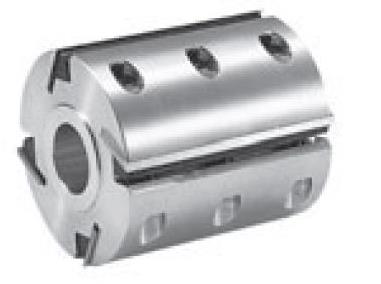 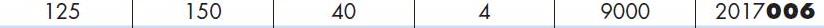 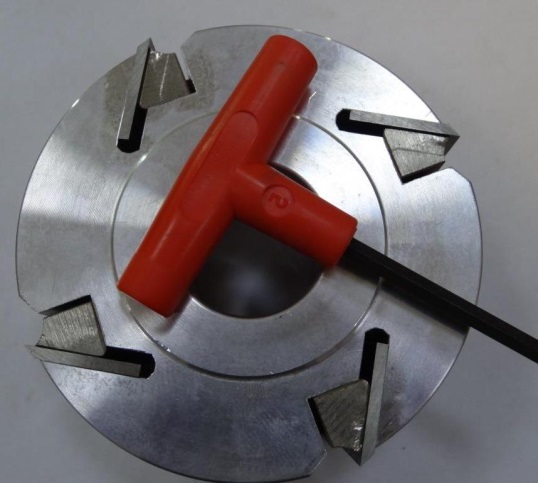 Код из 1САртикулНаименование/ Бренд/ПоставщикГабариты,Д*Ш*ВммМасса,грМатериалМесто установки/НазначениеF0018611 2017006Ножевая головка строгальная легк. 125*150*40 Z=4 (BSP)125*150*40 Z=4 (BSP)6000металлЧетырехстороние станки  / обработка погонажных изделийF0018611 2017006125*150*40 Z=4 (BSP)6000металлЧетырехстороние станки  / обработка погонажных изделийF0018611 2017006BSP (Италия)125*150*40 Z=4 (BSP)6000металлЧетырехстороние станки  / обработка погонажных изделий